от 12.09.2014   № 107-д  с. Туринская СлободаО выделении ставки психолога в Муниципальное автономное дошкольное образовательное учреждение «Слободо-Туринский детский сад  «Родничок»В соответствии с Федеральным Законом от 29 декабря 2012 года № 273-ФЗ «Об образовании в Российской Федерации», Законом Свердловской области от 15 июля 2013 года № 78-ОЗ «Об образовании в Свердловской области», на основании выполнения ФГОС ДО,ПОСТАНОВЛЯЮ:       1. Ввести ставку психолога МАДОУ «Слободо-Туринский детский сад «Родничок» с выполнением функций психолога МАДОУ «Слободо-Туринский детский сад «Аленка».Заведующей МАДОУ «Слободо-Туринский детский сад «Родничок» Рямовой  Н.В. включить в должностные обязанности психолога обслуживание МАДОУ «Слободо-Туринский детский сад «Аленка».       3. Контроль за исполнением настоящего постановления оставляю за собой. И.о. начальника Слободо-Туринского МОУО:                         Л.Г. БелыхС постановлением ознакомлена:                                                       Н.В.Рямова          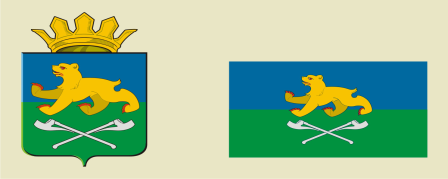 СЛОБОДО-ТУРИНСКИЙ МУНИЦИПАЛЬНЫЙ ОТДЕЛУПРАВЛЕНИЯ ОБРАЗОВАНИЕМ                     П О С Т А Н О В Л Е Н И Е